ПОРЯДОКорганизации и проведения ярмарки "Новогодний фестиваль" и предоставления торговых мест на ней1. Общие положения1.1. Настоящий Порядок регулирует порядок организации и проведения ярмарки "Новогодний фестиваль" и предоставления торговых мест на ней. 1.2. В настоящем Порядке используются следующие понятия и термины: - Организатор ярмарки – краевое государственное автономное учреждение "Краевой центр молодежных инициатив"(далее – Организатор);- Администратор ярмарки - юридическое лицо или индивидуальный предприниматель, уполномоченный организатором ярмарки на исполнение функций по подготовке и проведению ярмарки (далее – Администратор);- Заявка – предложение, оформленное в соответствии с Приложением № 2 к настоящему Порядку (далее – Заявка);- Участник ярмарки – юридическое лицо (возраст руководителя – до 35 лет включительно), индивидуальный предприниматель, самозанятый (в возрасте до 35 лет включительно) (далее – Участник), осуществляющий розничную торговлю с использованием оборудованного торгового места, предоставленного ему в соответствии с настоящим Порядком;- Претендент – юридическое лицо (возраст руководителя – до 35 лет включительно), индивидуальный предприниматель, самозанятый (в возрасте до 35 лет включительно), чья заявка принята и зарегистрирована в соответствии с настоящим Порядком (далее – Претендент).Требования к Претендентам:не нахождение Претендента в стадии банкротства или ликвидации;отсутствие ограничения в своих действиях в правовом отношении в соответствии с действующим законодательством Российской Федерации;сообщение достоверных сведений в Заявке;соответствие Заявки требованиям, установленным настоящим Порядком.возраст Претендента: возраст руководителя юридического лица – до 35 лет включительно, возраст индивидуального предпринимателя, самозанятого –до 35 лет включительно;Заявки Претендентов, не отвечающие вышеуказанным требованиям Порядка, не рассматриваются.- Объявление – информационное сообщение о сборе заявок на предоставление торговых мест на ярмарке "Новогодний фестиваль" (далее – ярмарка), опубликованное на официальном сайте Организатора ярмарки на сайте https://molkhv.ru в информационно-телекоммуникационной сети "Интернет" (далее – Объявление).1.3. Ярмарка проводится в целях увеличения предпринимательской активности молодежи Хабаровского края, повышения привлекательности и комфортности города Хабаровска для его жителей и гостей.Ярмарка проводится с 23 декабря 2023 г. по 28 февраля 2024 г. на архитектурно-градостроительном комплексе площади имени В.И. Ленина в г. Хабаровске (далее – площадь им. Ленина) с установкой торговой площадки.1.4. Режим работы Ярмарки: В будние дни с 12.00 до 20.00;В выходные дни с 12.00 до 22.00. Работа осуществляется согласно графику распределения участников по дням (периодам), составленному Администратором ярмарки.В связи с неблагоприятными погодными условиями время пребывания участников на торговой площадке может быть скорректировано по согласованию с ними. 1.5. Количество торговых мест, предоставляемых участникам на торговой площадке ярмарки - 7: 6 корнеров, площадью 3 х 2 кв.м.; 1 пункт проката ледовых коньков (в составе которого 1 павильон). Схема размещения торговых мест на ярмарке определяется в соответствии с Приложением №3 к настоящему Порядку.1.6. Даты предоставления торговых мест:- с 23 декабря 2023 г. по 31 января 2024 г. 6 корнеров, площадью 3 х 2 кв.м.- с 23 декабря 2023 г. по 28 февраля 2024 г. 1 павильон пункта проката ледовых коньков1.7. Предоставление торговых мест участникам осуществляется Администратором ярмарки на безвозмездной основе в соответствии с протоколом оценочной комиссии о результатах проведения оценки поданных заявок. Плата за предоставление оборудованных торговых мест на ярмарке, а также за оказание услуг, связанных с обеспечением торговли (уборка территории, вывоз мусора и др.) с участников не взимается.1.8. Продажа товаров (выполнение работ, оказание услуг) на ярмарке организуется Администратором ярмарки и осуществляется участниками ярмарки (продавцами).Товары реализуются на торговой площадке ярмарки в упакованном виде, горячие напитки реализуются в специальных термостойких одноразовых стаканах емкостью до 200 мл и готовятся непосредственно перед реализацией или реализуются в течение 3 часов с момента приготовления.2. Организация сбора и оценки Заявок Организатор осуществляет следующие функции:подготовка документов для проведения сбора Заявок, в том числе проект Объявления;публикация Объявления на сайте https://molkhv.ru;проведение приёма, регистрации, хранения представленных Заявок. Организатор вправе проверить достоверность представляемых сведений о Претенденте и запросить у последнего, в случае необходимости, дополнительную информацию.Приём Заявок осуществляется в сроки, установленные Организатором в Объявлении, по форме заявки в соответствии с Приложением № 2 к настоящему Порядку. Датой поступления Заявки считается дата её регистрации Организатором, который не может быть позднее первого рабочего день после поступления.Претендент вправе отозвать Заявку до окончания установленного срока приёма заявок по адресу электронной почты Организатора. Отзыв Заявки регистрируется Организатором. Объявление должно быть опубликовано не позднее чем за 15 рабочих дней до организации работы ярмарки. Объявление должно содержать:сведения об Организаторе; сведения о дате, времени и месте проведения ярмарки.3. Форма и способ подачи Заявки Заявка должна быть подготовлена и представлена Организатору по установленной форме согласно Приложению № 2 к настоящему Порядку, в соответствии с требованиями, определёнными настоящим Порядком.  Организатор обязан зарегистрировать заявку в день её предоставления с указанием даты и времени приёма в журнале учёта.  Заявки от участников подаются по электронному адресу: kdmkhv@mail.ru. Дополнительная информация по тел.: 8 (4212) 30-29-33. 4. Процедура оценки поступивших ЗаявокУчастники ярмарки определяются по принципу первой заявки, с учётом соответствия перечня предлагаемых к реализации на площадке ярмарки товаров, в соответствии с Приложением № 1 к настоящему Порядку (далее – перечень товаров). Оценочная комиссия, утверждаемая Организатором, проводит оценку поступивших Заявок в срок не позднее 08 декабря 2023 г.По итогам проведения отбора оценочной комиссией оформляется протокол о результатах проведения оценки поступивших Заявок, который подписывается всеми членами оценочной комиссии. Копия протокола о результатах проведения оценки поступивших Заявок в этот же день предоставляется Администратору ярмарки.Претендентам, прошедшим отбор, Администратором Ярмарки вручается или направляется приглашение о предоставлении торгового места на ярмарке.После завершения процедуры отбора претендентов на основании протокола о результатах проведения оценки поступивших Заявок Администратором ярмарки по согласованию с участниками составляется график работы нестационарных торговых объектов на ярмарке с распределением по дням (периодам) и предоставляются торговые места участникам. ______________ПРИЛОЖЕНИЕ № 1к Порядку организации и проведения ярмарки "Новогодний фестиваль" и предоставления торговых мест на ней (в редакции приказа о внесении изменений от 27.11.2023 № 05-12/194)ПЕРЕЧЕНЬ товаров и услуг, реализуемых на ярмарке 
"Новогодний фестиваль"________________ПРИЛОЖЕНИЕ № 2к Порядку организации и проведения ярмарки "Новогодний фестиваль" и предоставления торговых мест на нейЗАЯВКАна участие в ярмарке "Новогодний фестиваль" ______________                                                             __________ / __________/Фамилия, инициалы 							        подпись             датаПРИЛОЖЕНИЕ № 3к Порядку организации и проведения ярмарки "Новогодний фестиваль" и предоставления торговых мест на ней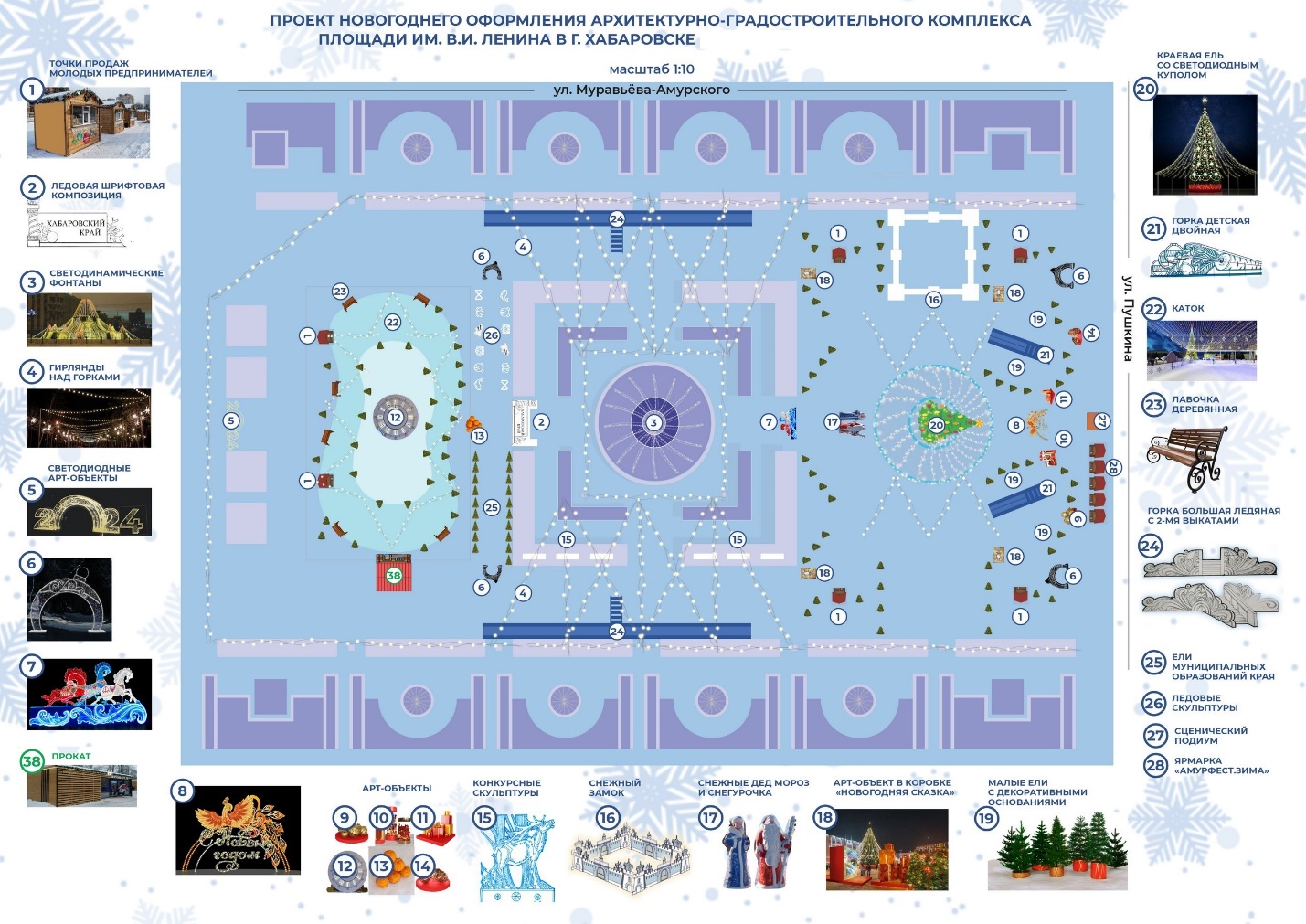 Приложение №2к приказу генерального директора краевого государственного автономного учреждения "Краевой центр молодежных инициатив"от 16.11.2023 г. № 05-12/189№п/пНаименование товарной группы, услугКоличество торговых мест6 корнеров, 1 пункт проката ледовых коньков (в составе одного павильона)6 корнеров, 1 пункт проката ледовых коньков (в составе одного павильона)6 корнеров, 1 пункт проката ледовых коньков (в составе одного павильона)1.Продукты питания готовые к употреблению, хлебобулочные изделия, выпечка, пироги, пицца и т.д.Вода бутилированная, безалкогольные газированные и негазированные напитки, горячие напитки в том числе, чай, кофе, глинтвейн, какао, шоколад и т.д.6 корнеров2.Услуги проката ледовых коньков 1 пункт прокатаОбщие сведения:Общие сведения:Наименование претендента - юридического лица с указанием организационно-правовой формы,- реквизиты документа(ов) о назначении на должность руководителя юридического лица,- сведения о возрасте руководителя юридического лица,- ФИО (последнее – при наличии) претендента - индивидуального предпринимателя; самозанятого,- сведения о возрасте индивидуального предпринимателя; самозанятого.Контактные данные претендента: телефон, электронная почтаИННЖелаемое количество торговых мест на ярмаркеЖелаемый период торговли на ярмарке (число, месяц и год начала и окончания торговли)Перечень торгового оборудования (планируемого к использованию, с указанием технических характеристик, размеров)Ассортимент товара, предлагаемого к реализации на ярмаркеНаличие и виды в ассортименте товара, предлагаемого к реализации на ярмарке, горячих напитковТехнический райдер:Технический райдер:Общая потребляемая торговым оборудованием электрическая мощностьПрочие пожелания